ที่ มท ๐๘19.3/ว						กรมส่งเสริมการปกครองท้องถิ่น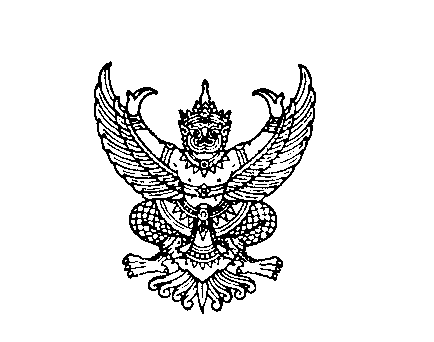 								ถนนนครราชสีมา เขตดุสิต กทม. ๑๐๓๐๐							มีนาคม  2566เรื่อง  การเพิ่มประสิทธิภาพและความครอบคลุมในการจัดซื้อวัคซีนป้องกันโรคพิษสุนัขบ้าสำหรับสัตว์เรียน  ผู้ว่าราชการจังหวัด ทุกจังหวัดอ้างถึง  1. หนังสือกรมส่งเสริมการปกครองท้องถิ่น ด่วนที่สุด ที่ มท 0819.3/ว 472 ลงวันที่ 1 กุมภาพันธ์ 2566           2. หนังสือกรมส่งเสริมการปกครองท้องถิ่น ด่วนที่สุด ที่ มท 0819.3/ว 431 ลงวันที่ 31 มกราคม 2566สิ่งที่ส่งมาด้วย 	สำเนาหนังสือกรมปศุสัตว์ ด่วนที่สุด ที่ กษ 0610.06/3934			ลงวันที่ 22 กุมภาพันธ์ 2566						จำนวน 1 ชุด	ด้วยกรมปศุสัตว์แจ้งว่า กรมปศุสัตว์ กรมส่งเสริมการปกครองท้องถิ่น และกรมควบคุมโรค 
ได้ร่วมจัดทำโครงการความร่วมมือรณรงค์ป้องกันโรคพิษสุนัขบ้า ภายใต้โครงการสัตว์ปลอดโรค คนปลอดภัย จากโรคพิษสุนัขบ้า ตามพระปณิธานศาสตราจารย์ ดร.สมเด็จเจ้าฟ้าฯ กรมพระศรีสวางควัฒน วรขัตติยราชนารี ระหว่างวันที่ 1 ธันวาคม 2565 – 31 สิงหาคม 2566 โดยมีกิจกรรมการฉีดวัคซีนป้องกันโรคพิษสุนัขบ้าให้กับสัตว์เลี้ยงเป็นกิจกรรมหลัก ในการนี้ เพื่อให้การดำเนินการจัดซื้อวัคซีนขององค์กรปกครองส่วนท้องถิ่น
เป็นไปอย่างมีประสิทธิภาพ จึงขอความร่วมมือกรมส่งเสริมการปกครองท้องถิ่นแจ้งไปยังองค์กรปกครองส่วนท้องถิ่น ดังนี้ 		1. ตามรายงานของกองยา สำนักงานคณะกรรมการอาหารและยา ปัจจุบันประเทศไทย
มีการขึ้นทะเบียนตำรับยา (วัคซีนป้องกันโรคพิษสุนัขบ้าสำหรับสัตว์) จำนวน 14 ทะเบียน จากผู้นำเข้า 7 บริษัท 
มีทั้งรูปแบบวัคซีนป้องกันโรคพิษสุนัขบ้าอย่างเดียว และวัคซีนป้องกันโรคพิษสุนัขบ้าที่ผสมกับวัคซีนอื่น ๆ 
โดยมีทั้งขนาดบรรจุ 1 มิลลิลิตร (single dose) และขนาดบรรจุ 10 มิลลิลิตร (multiple Dose) 	2. กรมปศุสัตว์ได้กำหนดรายละเอียดคุณลักษณะเฉพาะวัคซีนป้องกันโรคพิษสุนัขบ้า
สำหรับสัตว์ทั้งขนาดบรรจุ 1 มิลลิลิตร (single dose) และขนาดบรรจุ 10 มิลลิลิตร (multiple Dose) สอดคล้องกับรายงานของกองยา สำนักงานคณะกรรมการอาหารและยา (ข้อ 1) ซึ่งองค์กรปกครองส่วนท้องถิ่นสามารถใช้เป็นตัวอย่างประกอบการพิจารณากำหนดรายละเอียดคุณลักษณะเฉพาะฯ ของแต่ละท้องถิ่นได้ 
ทั้งนี้ ในการกำหนดคุณลักษณะเฉพาะฯ ขอให้สอดคล้องกับชนิดและปริมาณวัคซีนที่มีจำหน่ายในแต่ละพื้นที่ รวมถึงให้ตรงตามวัตถุประสงค์ของการนำไปใช้ เช่น		2.1 กรมปศุสัตว์ได้กำหนดวันหมดอายุของวัคซีนไม่น้อยกว่า 12 เดือน มีวัตถุประสงค์เพื่อต้องการให้มีวัคซีนไว้ใช้เพื่อควบคุม กรณีเกิดโรคในอนาคตตลอดเวลา กรณีที่นำไปฉีดเพื่อป้องกันโรค
ตามโครงการรณรงค์ อาจไม่จำเป็นต้องมีวันหมดอายุที่ยาวนาน ทั้งนี้ วัคซีนที่ได้รับอนุญาตจากสำนักงานคณะกรรมการอาหารและยาให้จำหน่ายในประเทศ และมีการจัดเก็บอย่างมีประสิทธิภาพ จะมีคุณภาพ
ในการสร้างภูมิคุ้มกันโรคตลอดอายุการใช้งาน	2.2 กรมปศุสัตว์ได้กำหนดขนาดบรรจุของวัคซีนทั้งขนาดบรรจุ 1 มิลลิลิตร 
(single dose) และขนาดบรรจุ 10 มิลลิลิตร (multiple Dose) เนื่องจากปัจจุบันมีการนำเข้าวัคซีนทั้ง 2 ขนาดบรรจุในปริมาณที่ใกล้เคียงกัน การนำไปใช้กรณีที่มีการนัดหมายให้นำสัตว์เลี้ยงมาฉีดพร้อมกันเป็นจำนวนมาก วัคซีนขนาดบรรจุ 10 มิลลิลิตร อาจจะมีความเหมาะสมมากกว่าขนาด 1 มิลลิลิตร/2.3 การกำหนด-2-	2.3 การกำหนดคุณลักษณะเฉพาะฯ ข้ออื่น ๆ ขอให้พิจารณาให้สอดคล้องกับชนิดปริมาณและวัตถุประสงค์ของวัคซีนที่มีจำหน่ายในแต่ละพื้นที่ต่อไป	กรมส่งเสริมการปกครองท้องถิ่นพิจารณาแล้ว เพื่อให้การจัดซื้อวัคซีนขององค์กรปกครองส่วนท้องถิ่นเป็นไปอย่างมีประสิทธิภาพ จึงขอความร่วมมือจังหวัดแจ้งองค์กรปกครองส่วนท้องถิ่นให้พิจารณากำหนดรายละเอียดคุณลักษณะเฉพาะฯ ของวัคซีน โดยให้สอดคล้องกับปริมาณวัคซีนที่มีจำหน่ายในแต่ละพื้นที่ 
ทั้งนี้ สามารถดาวน์โหลดสิ่งที่ส่งมาด้วยได้ที่ https://bit.ly/3ZqbnmS หรือ QR Code ท้ายหนังสือฉบับนี้	จึงเรียนมาเพื่อโปรดพิจารณา  ขอแสดงความนับถือ  อธิบดีกรมส่งเสริมการปกครองท้องถิ่น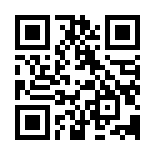 กองสาธารณสุขท้องถิ่นกลุ่มงานป้องกันโรคโทร. ๐-๒๒๔๑-๙๐๐๐ ต่อ 5406ไปรษณีย์อิเล็กทรอนิกส์ saraban@dla.go.thผู้ประสานงาน นางสาวรัตนาภรณ์ สองแก้ว โทร. 08 1174 3738	       นายวิวัฒน์ กิตติยะอำพล